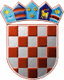 REPUBLIKA HRVATSKAGRADSKO IZBORNO POVJERENSTVOGRADA VUKOVARAKLASA: 013-03/17-01/2URBROJ: 2196/01-01-01-17-4Vukovar, 22. svibnja 2017. godine        Na osnovi članka 86. Zakona o lokalnim izborima ("Narodne novine", broj 144/12 i 121/16, u daljnjem tekstu: Zakon), nakon provedenih lokalnih izbora 21. svibnja 2017., Gradsko izborno povjerenstvo Grada Vukovara utvrdilo je i objavljujeREZULTATE IZBORA ZAČLANOVE GRADSKOG VIJEĆAGRADA VUKOVARANositelj liste: IVAN PENAVANositelj liste: GORAN BOŠNJAK, mag. iur.Nositelj liste: VOJISLAV STANIMIROVIĆ, dr. med.Nositelj liste: SRĐAN MILAKOVIĆ, mag. pravaNositeljica liste: MIRJANA SEMENIĆ RUTKONositelj liste: PAVAO JOSIĆNositelj liste: SINIŠA MITROVIĆNositeljica liste: mr. sc. SLAVICA JELINIĆNositelj liste: PAVO KRIŠTIĆNositelj liste: IVAN PENAVANositelj liste: GORAN BOŠNJAK, mag. iur.Nositelj liste: VOJISLAV STANIMIROVIĆ, dr. med.Nositelj liste: SRĐAN MILAKOVIĆ, mag. pravaNositeljica liste: MIRJANA SEMENIĆ RUTKONositelj liste: PAVAO JOSIĆdobila je 13  mjesta te su s te liste izabrani:dobila je 3  mjesta te su s te liste izabrani:dobila je 2  mjesta te su s te liste izabrani:dobila je 1  mjesto te je s te liste izabran:dobila je 1  mjesto te je s te liste izabrana:dobila je 1  mjesto te je s te liste izabran:Nositelj liste: SRĐAN MILAKOVIĆ, mag. pravaostvarila je pravo na 1  mjesto te je s te liste izabran:Nositelj liste: IVAN PENAVAostvarila je pravo na 1  mjesto te je s te liste izabran:PREDSJEDNIKGRADSKOG IZBORNOG POVJERENSTVAGRADA VUKOVARADAVORIN SMIČIĆ______________________________I.Od ukupno 24.662 birača upisanih u popis birača, glasovalo je 10.147 birača, odnosno 41,14%, od čega je prema glasačkim listićima glasovalo 10.143 birača, odnosno 41,13%. Važećih listića bilo je 9.794, odnosno 96,56%. Nevažećih je bilo 349 listića, odnosno 3,44%.Od ukupno 24.662 birača upisanih u popis birača, glasovalo je 10.147 birača, odnosno 41,14%, od čega je prema glasačkim listićima glasovalo 10.143 birača, odnosno 41,13%. Važećih listića bilo je 9.794, odnosno 96,56%. Nevažećih je bilo 349 listića, odnosno 3,44%.II.Pojedine kandidacijske liste dobile su sljedeći broj glasova:1.2.3.4.5.6.7.8.9.III.Na osnovi članka 84. stavka 1. Zakona, kandidacijske liste koje sudjeluju u diobi mjesta u gradskom vijeću su:Na osnovi članka 84. stavka 1. Zakona, kandidacijske liste koje sudjeluju u diobi mjesta u gradskom vijeću su:1.HRVATSKA DEMOKRATSKA ZAJEDNICA - HDZHRVATSKA KONZERVATIVNA STRANKA - HKSHRVATSKA DEMOKRATSKA ZAJEDNICA - HDZHRVATSKA KONZERVATIVNA STRANKA - HKS2.SOCIJALDEMOKRATSKA PARTIJA HRVATSKE - SDPHRVATSKA NARODNA STRANKA - LIBERALNI DEMOKRATI - HNSSOCIJALDEMOKRATSKA PARTIJA HRVATSKE - SDPHRVATSKA NARODNA STRANKA - LIBERALNI DEMOKRATI - HNS3.SAMOSTALNA DEMOKRATSKA SRPSKA STRANKA - SDSS4.DEMOKRATSKI SAVEZ SRBA - DSS5."BANDIĆ MILAN 365 - STRANKA RADA I SOLIDARNOSTI" - "STRANKA RADA I SOLIDARNOSTI"HRVATSKA SELJAČKA STRANKA - HSSHRVATSKA STRANKA PRAVA DR. ANTE STARČEVIĆ - HSP ASHRVATSKA STRANKA UMIROVLJENIKA - HSU"BANDIĆ MILAN 365 - STRANKA RADA I SOLIDARNOSTI" - "STRANKA RADA I SOLIDARNOSTI"HRVATSKA SELJAČKA STRANKA - HSSHRVATSKA STRANKA PRAVA DR. ANTE STARČEVIĆ - HSP ASHRVATSKA STRANKA UMIROVLJENIKA - HSU6.ŽIVI ZIDIV.Na osnovi članka 84. stavka 2. i članka 85. Zakona, utvrđuje se da su pojedine kandidacijske liste dobile sljedeći broj mjesta u gradskom vijeću:Na osnovi članka 84. stavka 2. i članka 85. Zakona, utvrđuje se da su pojedine kandidacijske liste dobile sljedeći broj mjesta u gradskom vijeću:1.HRVATSKA DEMOKRATSKA ZAJEDNICA - HDZHRVATSKA KONZERVATIVNA STRANKA - HKSHRVATSKA DEMOKRATSKA ZAJEDNICA - HDZHRVATSKA KONZERVATIVNA STRANKA - HKS1.IVAN PENAVA2.MARIJAN PAVLIČEK3.IVANA MUJKIĆ4.TOMISLAV ŠOTA5.KRISTINA OZDANOVAC6.DOMAGOJ BILIĆ7.RADIVOJ ĐURIĆ8.ROBERT RAPAN9.DARIJA BENAKOVIĆ10.IGOR NALETILIĆ11.DAVID VLAJČIĆ12.FILIP SUŠAC13.SAVA MANOJLOVIĆ2.SOCIJALDEMOKRATSKA PARTIJA HRVATSKE - SDPHRVATSKA NARODNA STRANKA - LIBERALNI DEMOKRATI - HNSSOCIJALDEMOKRATSKA PARTIJA HRVATSKE - SDPHRVATSKA NARODNA STRANKA - LIBERALNI DEMOKRATI - HNS1.GORAN BOŠNJAK, mag. iur.2.BILJANA GAĆA, mag. pol.3.DARKO BULJAN3.SAMOSTALNA DEMOKRATSKA SRPSKA STRANKA - SDSS1.VOJISLAV STANIMIROVIĆ, dr. med.2.ĐORĐE ĆURČIĆ4.DEMOKRATSKI SAVEZ SRBA - DSS1.SRĐAN MILAKOVIĆ, mag. prava5."BANDIĆ MILAN 365 - STRANKA RADA I SOLIDARNOSTI" - "STRANKA RADA I SOLIDARNOSTI"HRVATSKA SELJAČKA STRANKA - HSSHRVATSKA STRANKA PRAVA DR. ANTE STARČEVIĆ - HSP ASHRVATSKA STRANKA UMIROVLJENIKA - HSU"BANDIĆ MILAN 365 - STRANKA RADA I SOLIDARNOSTI" - "STRANKA RADA I SOLIDARNOSTI"HRVATSKA SELJAČKA STRANKA - HSSHRVATSKA STRANKA PRAVA DR. ANTE STARČEVIĆ - HSP ASHRVATSKA STRANKA UMIROVLJENIKA - HSU1.MIRJANA SEMENIĆ RUTKO6.ŽIVI ZID1.PAVAO JOSIĆV.Na osnovi članka 107. stavka 1. u svezi članka 103. stavka 1. i 2. Zakona i članka 20. Ustavnog zakona o pravima nacionalnih manjina ("Narodne novine", broj 155/02, 47/10, 80/10 i 93/11), utvrđuje se da na provedenim izborima u gradskom vijeću nije osigurana odgovarajuća zastupljenost pripadnika srpske nacionalne manjine, te se broj članova gradskog vijeća povećava za 2 mjesta.Na osnovi članka 107. stavka 1. u svezi članka 103. stavka 1. i 2. Zakona i članka 20. Ustavnog zakona o pravima nacionalnih manjina ("Narodne novine", broj 155/02, 47/10, 80/10 i 93/11), utvrđuje se da na provedenim izborima u gradskom vijeću nije osigurana odgovarajuća zastupljenost pripadnika srpske nacionalne manjine, te se broj članova gradskog vijeća povećava za 2 mjesta.VI.Na osnovi članka 107. stavka 3., 4. i 5. Zakona, pravo na dodatne članove u gradskom vijeću ostvaruju1.DEMOKRATSKI SAVEZ SRBA - DSS1.BORISLAV NIKOLIĆ2.HRVATSKA DEMOKRATSKA ZAJEDNICA - HDZHRVATSKA KONZERVATIVNA STRANKA - HKSHRVATSKA DEMOKRATSKA ZAJEDNICA - HDZHRVATSKA KONZERVATIVNA STRANKA - HKS1.PREDRAG MIŠIĆ